E-MARKETING ACKNOWLEDGEMENTS FOR THE HOLY QURAN AND OTHER ISLAMIC RESOURCESVol. 2From the Archive of Dr Umar AzamManchester, UKDecember 2011YES RECVD WITH THANKS- Show quoted text -On Thu, Dec 8, 2011 at 2:05 PM, Farhan Masood <farhandotcom@gmail.com> wrote:i have recieved the booklets... thanksFarhan MasoodOn Dec 8, 2011 7:06 AM, "Muhammad Arshad Ali" <arshadali_84@yahoo.com> wrote:Yes... i got your e.mail...

reg/.
arshad aliFrom: Shireen Lalani <shireen.lalani@gmail.com>
To: Umar Azam <islamicwork@googlemail.com> 
Cc: umairnoor84@hotmail.com; adilishaq22@hotmail.com; naumanbashir@hotmail.com; usmanazizkhan@yahoo.com; Librarianahmadali@yahoo.com; kalim@mintship.com; tahir_impex@yahoo.com; shaista@rocketmail.com; asif@evergreen-pk.com; sohailraza77@hotmail.com; mattikhan2010@yahoo.com; Naveed.Malik@unilever.com; arsalandotweb@gmail.com; tabish_hyder@hotmail.com; kksaeed@hotmail.com; irfanumer71@gmail.com; asimali03@gmail.com; waqarh76@gmail.com; arsalanalisyed@hotmail.com; rehmanjawaid@hotmail.com; softlinksdata@gmail.com; yousuf@pieas.edu.pk; sohail.memon@live.com; arshadali_84@yahoo.com; mohammadrazak@hotmail.com; mrazak61@gmail.com; 313mohb@gmail.com; zkshakeel@yahoo.com; azhar.sukhera_1982@yahoo.com; info@lebanondebate.com; junaidjumani@yahoo.com; salleyab@yahoo.com; amircreator@gmail.com; harisali@live.com; salamatali_48@yahoo.com; syedmaz@yahoo.com; karim@fazalsteel.com; mfareedkhan@yahoo.com; mtirmizi@gmail.com; Sabooramad65@hotmail.com; abdul.razak@relianceins.com; akramqur@yahoo.com; polarbearpak@hotmail.com; stanvirkazmi@gmail.com; muhammad.rana.ramzan@gmail.com; rm_ramzan@yahoo.com; faheemraza2008@hotmail.com; adeel_read@yahoo.com; mumtazmehsud@gmail.com; mjavaid.lhe@pakistancargo.com; scantron@mweb.co.za; faskazmi@hotmail.com; hammad52@gmail.com; junaid_sabir@yahoo.com; MIBhaiyat@sgu.edu; irfansir_pk@yahoo.com; usman@gitv.pk; nabeeltahirpk@hotmail.com; mamjadwaheed@hotmail.com; hansmasroor@gmail.com; soh30002003@yahoo.com; tmakhdoom8@hotmail.com; fashion_boy_ayaz@yahoo.com; shahjee_100@hotmail.com; amadraswala@yahoo.com; rosy_afroz@yahoo.co.in; ovais.qassim@gmail.com; shafqatali.shah@yahoo.com; shq_5@hotmail.com; hrsalt@yahoo.com; kashiftaj@hotmail.com; mrjunaid@gmail.com; zoheracidwala@yahoo.co.in; afrah38@yahoo.com; waqar_gul@hotmail.com; sargodhakn@yahoo.com; zmohani@yahoo.com; ahsanidrees@live.com; farhandotcom@gmail.com; hammad.fm@gmail.com; junaid.abdul66@gmail.com; sta3167@gmail.com; tsiddiqi@kupm.edu.sa; info@techimplement.com; afzal_hadi@hotmail.com 
Sent: Thursday, 8 December 2011, 9:54
Subject: Re: Please confirm receipt of the Islamic ResourcesThanks for sending your email. i am recieving it ShireenOn Thu, Dec 8, 2011 at 3:49 AM, Umar Azam <islamicwork@googlemail.com> wrote:SALAM---------- Forwarded message ----------
From: UMAR AZAM <islamicwork@googlemail.com>
Date: Tue, Sep 27, 2011 at 10:47 PM
Subject: Please confirm receipt of the Islamic Resources
To: UMAR AZAM <islamicwork@googlemail.com>


Assalamu Alaikum, Please confirm receipt of the Islamic Resources I have emailed [1 email of confirmation OK] so that I ca be sure that they have been safely received [delivery often fails if the file i8s too large ad exceeds the MB limit of the email provider]. Dr Umar-- 
Shariff M.TakiShabaan Trading Agency LtdJust Fabrics Ltd77 ,Madras StreetPort LouisMAURITIUSTel :  230 216 0496  - 230 216 1828Fax : 230 217 4695Email : sta3167@gmail.com,  shabaan@intnet.mu , shabaan3167@gmail.com  , stock3167@gmail.com , stocksandsurplus@gmail.com................RECEIVED WITH THANKS.-- REGARDSMUHAMMAD IRFAN………………………………………Dear Dr UmarI haven't.-- 
Regards

Tanvir Kazmi
0321-4289597…………………………………………WELL RECEIVED.THANKS A LOT !!!JAZAK ALLAH.BEST REGARDS,ASHRAF USMAN.……………………………………….thanx... recd the books………………………………………there was no attachment with the mail. Plz resend.…………………………………….Assalam U Alaikum,Thanks a lot, I received all of your mails ................Assalamualaikum,This is to confirm the receipt of Islamic Resources.  I am yet to study them, but seen them over.Please keep up the good work and I pray Almighty Allah Subhanahu Taala to shower his Blessings on you and give you good health and long life to keep the mission going.Jazaak Allah KhairanM A Basha................Thank you dear Its been received fullyRegardsMuhammad Ali Tirmizi................salam,

emails recieved.

thanks and regards, architect omer................walaikum assalam.Dear Umar Bhai, thank's indeed for this.Well received. JAK/ - Show quoted text -On Fri, Dec 9, 2011 at 1:52 AM, Umar Azam <islamicwork@googlemail.com> wrote:SALAM---------- Forwarded message ----------
From: UMAR AZAM <islamicwork@googlemail.com>
Date: Tue, Sep 27, 2011 at 10:47 PM
Subject: Please confirm receipt of the Islamic Resources
To: UMAR AZAM <islamicwork@googlemail.com>


Assalamu Alaikum, Please confirm receipt of the Islamic Resources I have emailed [1 email of confirmation OK] so that I ca be sure that they have been safely received [delivery often fails if the file i8s too large ad exceeds the MB limit of the email provider]. Dr Umar-- safeerWeb: www.aginco.com.sa "'You've Got To Find What You Love' 'And that is as true for your work as it is for your lovers. Your work is going to fill a large part of your life, and the only way to be truly satisfied is to do what you believe is great work. And the only way to do great work is to love what you do' "Be kinder than necessary, for everyone you meet is fighting some kind of battle……………………………………….Received with thanksJazakAllah KhairRegards................10TH DECEMBER 2011DEAR DR. AZAM,ALL ATTACHEMENTS SENT BY YOU THROUGH YOUR 19 E-MAILS ARE WELL RECEIVED BY ME FOR WHICH THANK YOU VERY MUCH AGAIN.WITH KINDEST REGARDS,MUHAMMAD SALEEM.................
thanx for delivery

 Imran Khan................Received. Tank u. Wa salam!Sent from my BlackBerry wireless device from MTN................Dear Dr. Umar, 
Assalam O Alaikum, 
I am really proud of your noble work . I received few files JazakAllah. But still I have not received Holy Quran in Urdu. Can  you just send it to me by email and nothing more as the email server gets stuck. 

Allah hafiz

Noman Pirzada................Aslaam o alaikumI have received the material. ThanksJazak um Allah................Confirmed! mailed received thanks a lot for sending................Received all files, thank you very much. Regards Imran_________________________________________________________
 S Y E D   I m r a n    H a s s a n   -  3d Visualiser / Modeller / Architect        
 Mdigdes(GU)  B.Arch(NCA) | +61423 734 841 | immmi77@yahoo.com ................Dear Sir,
Received
Regards & Jazak Allah
Aamir- Show quoted text -

On Mon, Dec 12, 2011 at 3:35 PM, Umar Azam <islamicwork@googlemail.com> wrote:
> SALAM
>
> ---------- Forwarded message ----------
> From: UMAR AZAM <islamicwork@googlemail.com>
> Date: Tue, Sep 27, 2011 at 10:47 PM
> Subject: Please confirm receipt of the Islamic Resources
> To: UMAR AZAM <islamicwork@googlemail.com>
>
>
> Assalamu Alaikum,
>
> Please confirm receipt of the Islamic Resources I have emailed [1 email of
> confirmation OK] so that I ca be sure that they have been safely received
> [delivery often fails if the file i8s too large ad exceeds the MB limit of
> the email provider].
>
> Dr Umar
>

--
Total NDE Services
110, 1st Floor, Al-fiza Glass Tower,
Rashid Minhas Road,
Block-10/A, Gulshan-e-Iqbal,
Karachi-Pakistan
Phone:+92-21-34838228-30
Fax: +92-21-35206880
Mobile:+92-300-8239313
Email: totalservice@cyber.net.pk…………………………………..…………………………………..show details Dec 8 hide details Dec 8 hide details Dec 8 hide details Dec 8 hide details Dec 8 hide details Dec 8 hide details Dec 9 hide details Dec 9 show details Dec 9 hide details Dec 9 hide details Dec 9 hide details Dec 9 hide details Dec 9 hide details Dec 10 hide details Dec 10 hide details Dec 10 hide details Dec 11 hide details Dec 11 hide details Dec 11 hide details Dec 12 hide details Dec 12 hide details Dec 13 (13 days ago) hide details Dec 14 (12 days ago) hide details Dec 14 (12 days ago) Sir RecievedthanksMajor Khalid Farooq (Retired)General ManagerFiber Electronics (Pvt.) Ltd.Manufacturers of Fiber Optic Patch Cords & Pigtail1st Floor 2-B Guldasht Colony, Zarar Shaheed Road, Lahore. Cantt. Pakistan Tel: +92 42 36632467 Fax: +92 42 36632468 Cell: +92 308 4010663E-mail: k.farooq@fiberelectronics.com Website: www.fiberelectronics.com No struggle can ever succeed without women participating side by side with men. Muhammad Ali JinnahSir RecievedthanksMajor Khalid Farooq (Retired)General ManagerFiber Electronics (Pvt.) Ltd.Manufacturers of Fiber Optic Patch Cords & Pigtail1st Floor 2-B Guldasht Colony, Zarar Shaheed Road, Lahore. Cantt. Pakistan Tel: +92 42 36632467 Fax: +92 42 36632468 Cell: +92 308 4010663E-mail: k.farooq@fiberelectronics.com Website: www.fiberelectronics.com No struggle can ever succeed without women participating side by side with men. Muhammad Ali Jinnah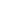 